Охрана труда, пожарно-технический минимум, первая помощь, допуск к выполнению работ на высоте, ГОиЧС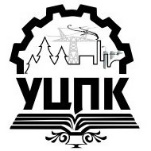 http://урал-цпк.рфural-cpk@mail.ruНегосударственное образовательное частное учреждение дополнительного профессионального образования "Уральский центр подготовки кадров"ул. Чебышева, 6, г. Екатеринбург, 620062Телефон: (343) 201-44-20 (24); факс: (343) 375-86-44 Наименование программыОбъём/час.Стоимость123Охрана труда(В соответствии с Постановлением Минтруда РФ и Минобразования РФ от 13 января 2003 г. N 1/29 «Об утверждении Порядка обучения по охране труда и проверки знаний требований охраны труда работников организаций»)Охрана труда(В соответствии с Постановлением Минтруда РФ и Минобразования РФ от 13 января 2003 г. N 1/29 «Об утверждении Порядка обучения по охране труда и проверки знаний требований охраны труда работников организаций»)Охрана труда(В соответствии с Постановлением Минтруда РФ и Минобразования РФ от 13 января 2003 г. N 1/29 «Об утверждении Порядка обучения по охране труда и проверки знаний требований охраны труда работников организаций»)Обучение и аттестация по программе «Охрана труда для руководителей и специалистов»402000Пожарно-технический минимум(В соответствии с Приказом МЧС РФ от 12 декабря 2007 года № 645 «Об утверждении Норм пожарной безопасности «Обучение мерам пожарной безопасности работников организаций»)Пожарно-технический минимум(В соответствии с Приказом МЧС РФ от 12 декабря 2007 года № 645 «Об утверждении Норм пожарной безопасности «Обучение мерам пожарной безопасности работников организаций»)Пожарно-технический минимум(В соответствии с Приказом МЧС РФ от 12 декабря 2007 года № 645 «Об утверждении Норм пожарной безопасности «Обучение мерам пожарной безопасности работников организаций»)Обучение и аттестация по программе «Пожарно-технический минимум для сотрудников, осуществляющих круглосуточную охрану организаций, и руководителей подразделений организаций»71800Обучение и аттестация по программе «Пожарно-технический минимум для руководителей и ответственных за пожарную безопасность жилых домов»81800Обучение и аттестация по программе «Пожарно-технический минимум для воспитателей дошкольных учреждений»91800Обучение и аттестация по программе «Пожарно-технический минимум для руководителей и ответственных за пожарную безопасность в учреждениях (офисах)»101800Обучение и аттестация по программе «Пожарно-технический минимум для ответственных за пожарную безопасность вновь строящихся и реконструируемых объектов»111800Обучение и аттестация по программе «Пожарно-технический минимум для рабочих, осуществляющих пожароопасные работы»111800Обучение и аттестация по программе «Пожарно-технический минимум для руководителей и ответственных за пожарную безопасность лечебных учреждений»141800Обучение и аттестация по программе «Пожарно-технический минимум для руководителей и ответственных за пожарную безопасность организаций торговли, общественного питания, баз и складов»141800Обучение и аттестация по программе «Пожарно-технический минимум для руководителей и ответственных за пожарную безопасность дошкольных учреждений и общеобразовательных школ»161800Обучение и аттестация по программе «Пожарно-технический минимум для руководителей подразделений пожароопасных производств»281800Работы на высоте(В соответствии с приказом Минтруда России от 28 марта 2014 года №155н «Об утверждении Правил по охране труда при работе на высоте»)Работы на высоте(В соответствии с приказом Минтруда России от 28 марта 2014 года №155н «Об утверждении Правил по охране труда при работе на высоте»)Работы на высоте(В соответствии с приказом Минтруда России от 28 марта 2014 года №155н «Об утверждении Правил по охране труда при работе на высоте»)Охрана труда с применением инвентарных лесов и подмостей363000Требования безопасности при работе на высоте и верхолазных работах.8-162500Требования безопасности при работе на высоте и верхолазных работах. Работник 1-ой группы по безопасности работ на высоте.8-164000Требования безопасности при работе на высоте и верхолазных работах. Работник 2-ой группы по безопасности работ на высоте.8-164000Требования безопасности при работе на высоте и верхолазных работах. Работник 3 группы по безопасности работ на высоте.8-166000Первая доврачебная помощь пострадавшим на производстве (В соответствии со ст. 212, 225 ТК РФ, п. 2.2.4 Постановлениz Минтруда РФ и Минобразования РФ от 13 января 2003 г. N 1/29«Об утверждении Порядка обучения по охране труда и проверки знаний требований охраны труда работников организаций»)Первая доврачебная помощь пострадавшим на производстве (В соответствии со ст. 212, 225 ТК РФ, п. 2.2.4 Постановлениz Минтруда РФ и Минобразования РФ от 13 января 2003 г. N 1/29«Об утверждении Порядка обучения по охране труда и проверки знаний требований охраны труда работников организаций»)Первая доврачебная помощь пострадавшим на производстве (В соответствии со ст. 212, 225 ТК РФ, п. 2.2.4 Постановлениz Минтруда РФ и Минобразования РФ от 13 января 2003 г. N 1/29«Об утверждении Порядка обучения по охране труда и проверки знаний требований охраны труда работников организаций»)Оказание первой помощи пострадавшим161500Оказание первой помощи пострадавшим на производстве161500Гражданская оборона и защита от чрезвычайных ситуаций(В каждой организации должен быть сотрудник или структурное подразделение, исполняющее функции уполномоченного на решение задач в области ГО и ЧС (Постановление Правительства РФ от 10.07.1999 № 782)).Гражданская оборона и защита от чрезвычайных ситуаций(В каждой организации должен быть сотрудник или структурное подразделение, исполняющее функции уполномоченного на решение задач в области ГО и ЧС (Постановление Правительства РФ от 10.07.1999 № 782)).Гражданская оборона и защита от чрезвычайных ситуаций(В каждой организации должен быть сотрудник или структурное подразделение, исполняющее функции уполномоченного на решение задач в области ГО и ЧС (Постановление Правительства РФ от 10.07.1999 № 782)).Обучение по программе повышения квалификации «Гражданская оборона и защита от чрезвычайных ситуаций»402000